Publicado en España el 23/04/2019 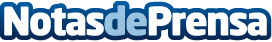 Crema facial SPF50+ de AbeñulaLa nueva crema facial de Abéñula hidrata la piel y la protege del sol durante todo el año. Para la mayoría de mujeres verse bien es una opción primordial, y es por eso que cada día son más las mujeres que deciden utilizar cremas faciales para mantenerla fresca e hidratadaDatos de contacto:ALVARO GORDO951650484Nota de prensa publicada en: https://www.notasdeprensa.es/crema-facial-spf50-de-abenula Categorias: Moda Sociedad http://www.notasdeprensa.es